     Карар                                                                                      Решение   30 май 2018 йыл                               № 114                     30 мая 2018 года                   О внесении изменений в Положение об оплате труда глав сельских поселений, муниципальных служащих и работников ,осуществляющих техническое обеспечение администрации сельского поселения Биляловский сельсовет муниципального района Баймакский район Республики БашкортостанВо исполнение Указа Главы Республики Башкортостан от 03 апреля 2018 года №УГ-51, на основании постановления Правительства Республики Башкортостан от 28.05.2018 года № 234 «О внесении изменений в нормативы формирования расходов на оплату труда в органах местного самоуправления в Республике Башкортостан, утвержденные постановлением Правительства Республики Башкортостан от 24 декабря 2013 года № 610, Совет сельского поселения Биляловский сельсовет муниципального района Баймакский район Республики Башкортостан                                                  РЕШИЛ:1. Внести изменение в Положение об оплате труда глав сельских поселений, муниципальных служащих и работников,осуществляющих техническое обеспечение администрации  сельского поселения Биляловский сельсовет муниципального района Баймакский район Республики Башкортостан, утвержденному решением Совета сельского поселения Биляловский сельсовет муниципального района Баймакский район от 19.08.2014 № 121 по состоянию на 01 мая 2018 года.2. Контроль за выполнением настоящего решения возложить на постоянную комиссию Совета сельского поселения Биляловский сельсовет муниципального района Баймакский район по бюджету, налогам, экономическому развитию, вопросам собственности и инновационной политике.Приложение: Дополнение в Положение об оплате труда муниципальных служащих и работников, осуществляющих техническое обеспечение администрации  сельского поселения Биляловский сельсовет муниципального района Баймакский район Республики Башкортостан на .в 1 экз.Председатель Совета СП                                                                                               Биляловский сельсовет:                                            И.Ш.СаптаровПриложение к Решению Советасельского поселения Биляловский                                                                               сельсовет муниципального района                                                          Баймакский район РБ                                                                    № 114     от «30» мая 2018г.ДОПОЛНЕНИЕ      К    ПОЛОЖЕНИЮ ОБ ОПЛАТЕ ТРУДАглав сельских поселений, муниципальных служащих и работников, осуществляющих техническое обеспечение администрации  сельского поселения Биляловский сельсовет муниципального района Баймакский район Республики Башкортостан1. Муниципальным служащим могут выплачиватьсяежемесячное денежное поощрение:Пункт 3.1.1 а) изложить в следующей редакции:- главе сельского поселения  – в размере двух ежемесячных денежных вознаграждений;Пункт 3.2.5 изложить в следующей редакции:-иным муниципальным служащим сельского поселения – в размере 2 должностных окладов;БАШ?ОРТОСТАН РЕСПУБЛИКАhЫ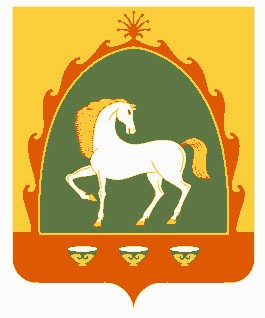 БАЙМА? РАЙОНЫМУНИЦИПАЛЬ РАЙОНЫНЫН  БИЛАЛ  АУЫЛ  СОВЕТЫ                                     АУЫЛ БИЛ2МәhЕ СОВЕТЫ453666, Баймаҡ районы,                                                   Билал  ауылы, З. Биишева урамы,19                                         Тел. 8(34751) 4-85-30РЕСПУБЛИКА БАШКОРТОСТАН СОВЕТСЕЛЬСКОГО ПОСЕЛЕНИЯБИЛЯЛОВСКИЙ  СЕЛЬСОВЕТМУНИЦИПАЛЬНОГО РАЙОНАБАЙМАКСКИЙ РАЙОН        453666 , Баймакский  район,        с.Билялово, ул.З.Биишевой,19              Тел. 8(34751) 4-85-30